Intro to the Internet for the Average SCAdian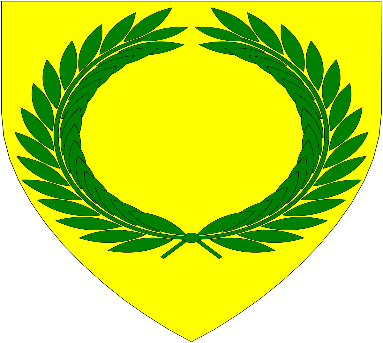 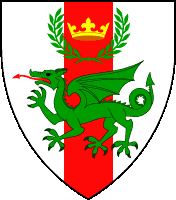 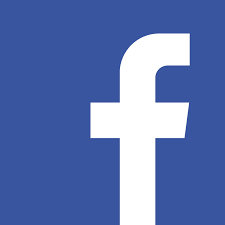 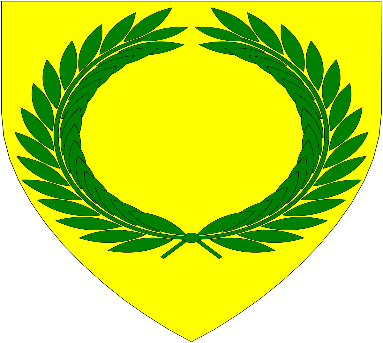 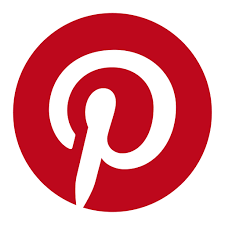 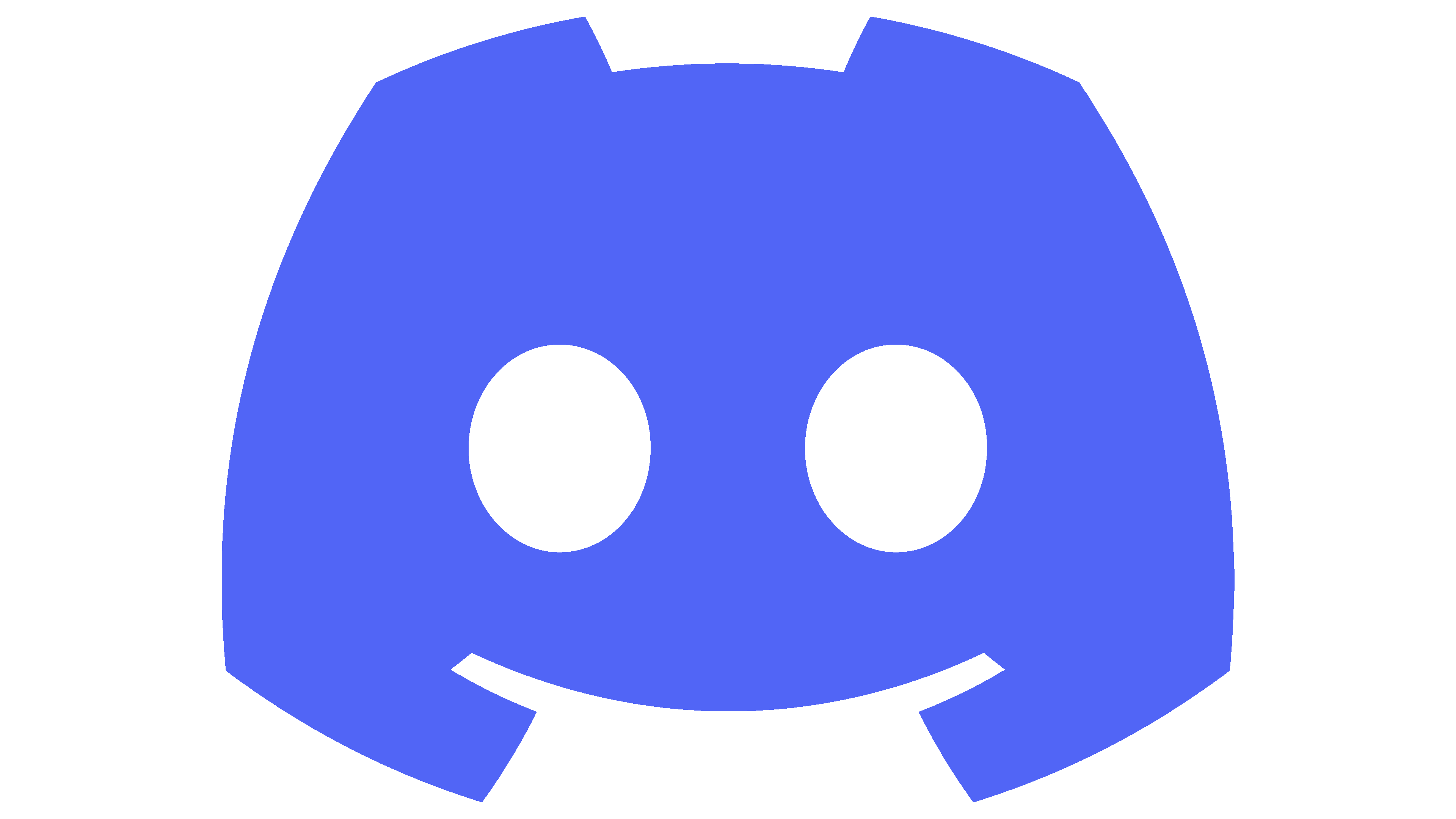 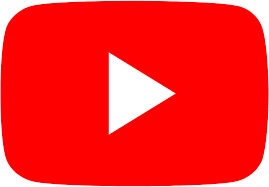 Baintighearn Deirdre MakKynneth Social Media Officer for Barony of Brendoken and Marche of AlderfordSelene_m_crow@yahoo.com  FACEBOOK, a necessary evil?In a nutshell? Yes.Event UpdatesDemosMeetingsNew friend from war, RUM, TOA, etc.NOT a requirement!Email ListsMeetingsPhonesSnail Mail ListGroups/Pages to follow (yes! They are different):Barony of Brendoken, Barony of CleftlandsMarche of Alderford, Gwyntarian, Thistle, Three TowersNorth OakenSCA Kingdom of the MiddleRespective offices or interests (thrown weapons, A&S, Page School, marshals, etc.)       YouTube			   Pinterest			   Discord	Youtube and Pinterest can be accessed by anyone without having to create a login or account, HOWEVER, returning to things you’ve previously viewed is incredibly challenging.
YouTube contains channels which host videos, Brendoken and Alderford both have YouTube channels, as well as Midrealm RUM and several populace members.Pinterest is a virtual version of pinning cutouts from a magazine onto a cork board. You can view other “boards” or create your own. Brendoken and Alderford both have accounts here as well.Discord is the new kid on the block, and you will need a login. It’s similar to 90s chat rooms and BBS servers. You have the main “Server” (Brendoken and Midrealm both have one, as do the Brendoken Blades) and each server has channels that essentially serve as the topic for each “chat room”   MIDREALM.ORG- Submitting A&S, award recommendations and officer reports                Computer                                Mobile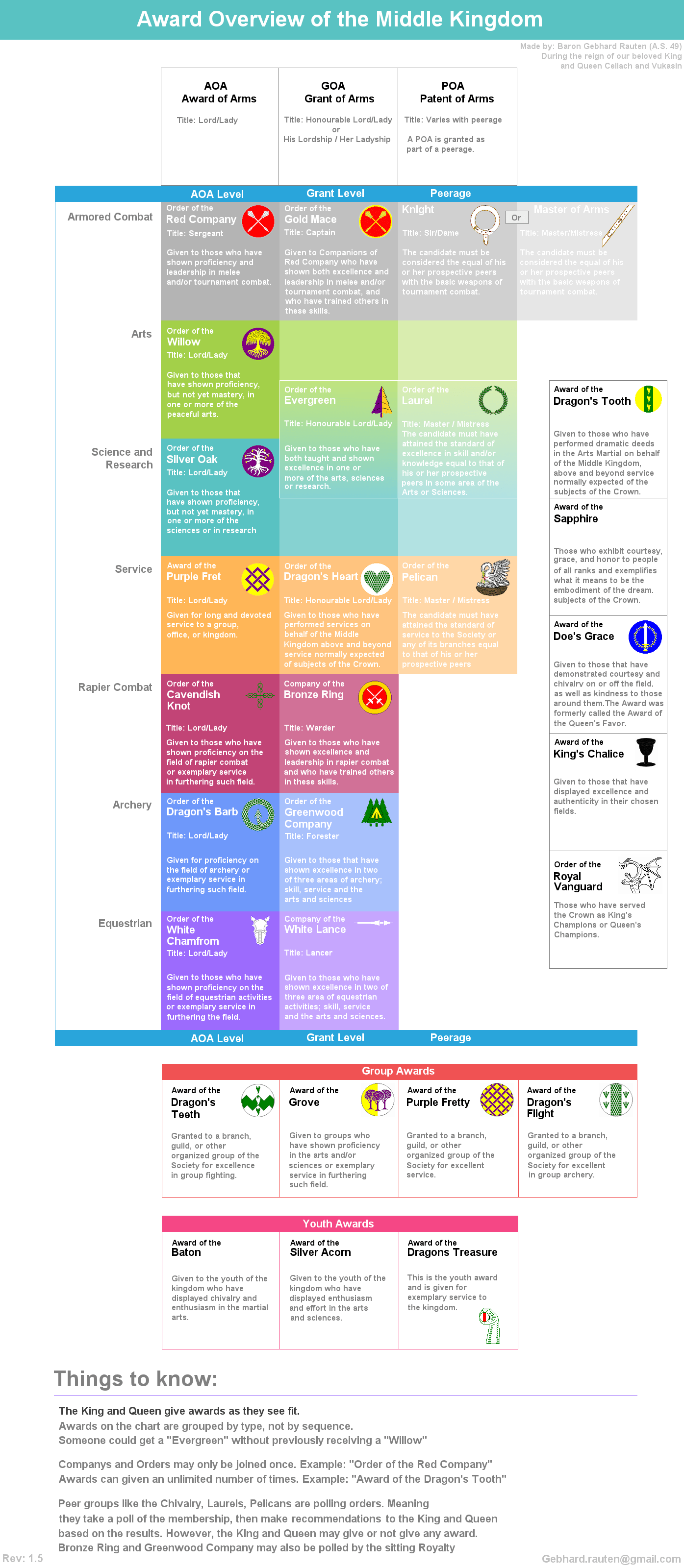 Award Recommendation Midrealm.org and hover over “member resources” 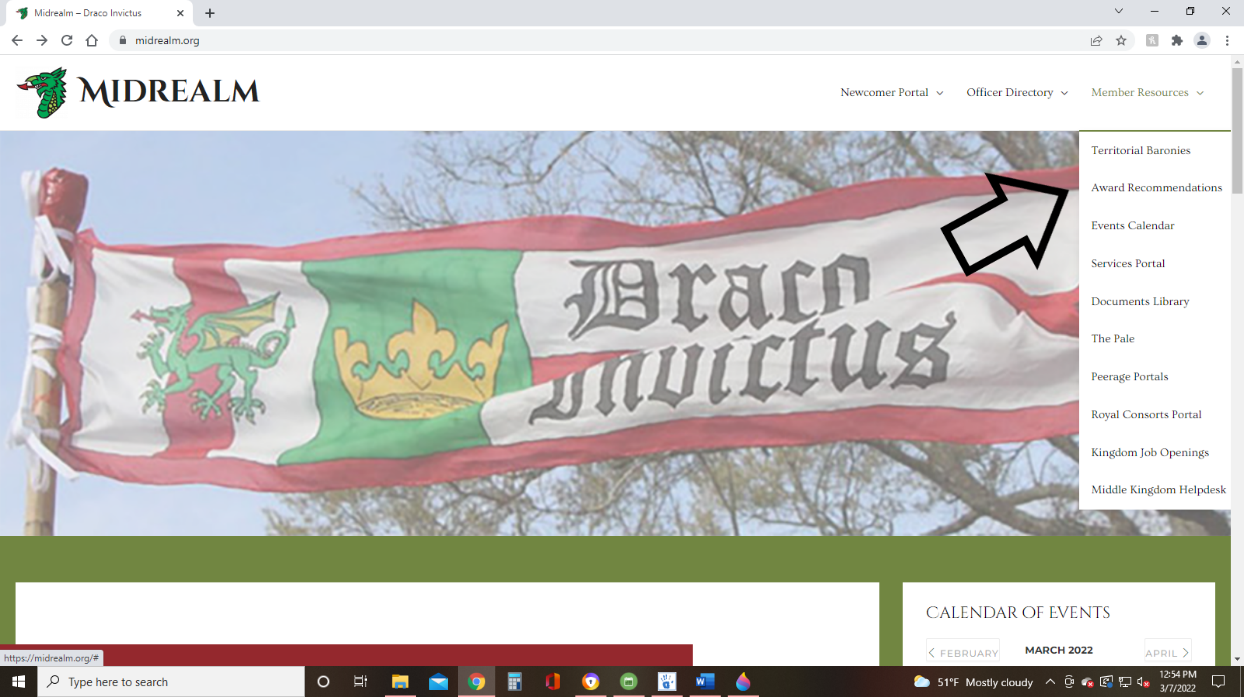 OFFICER REPORTS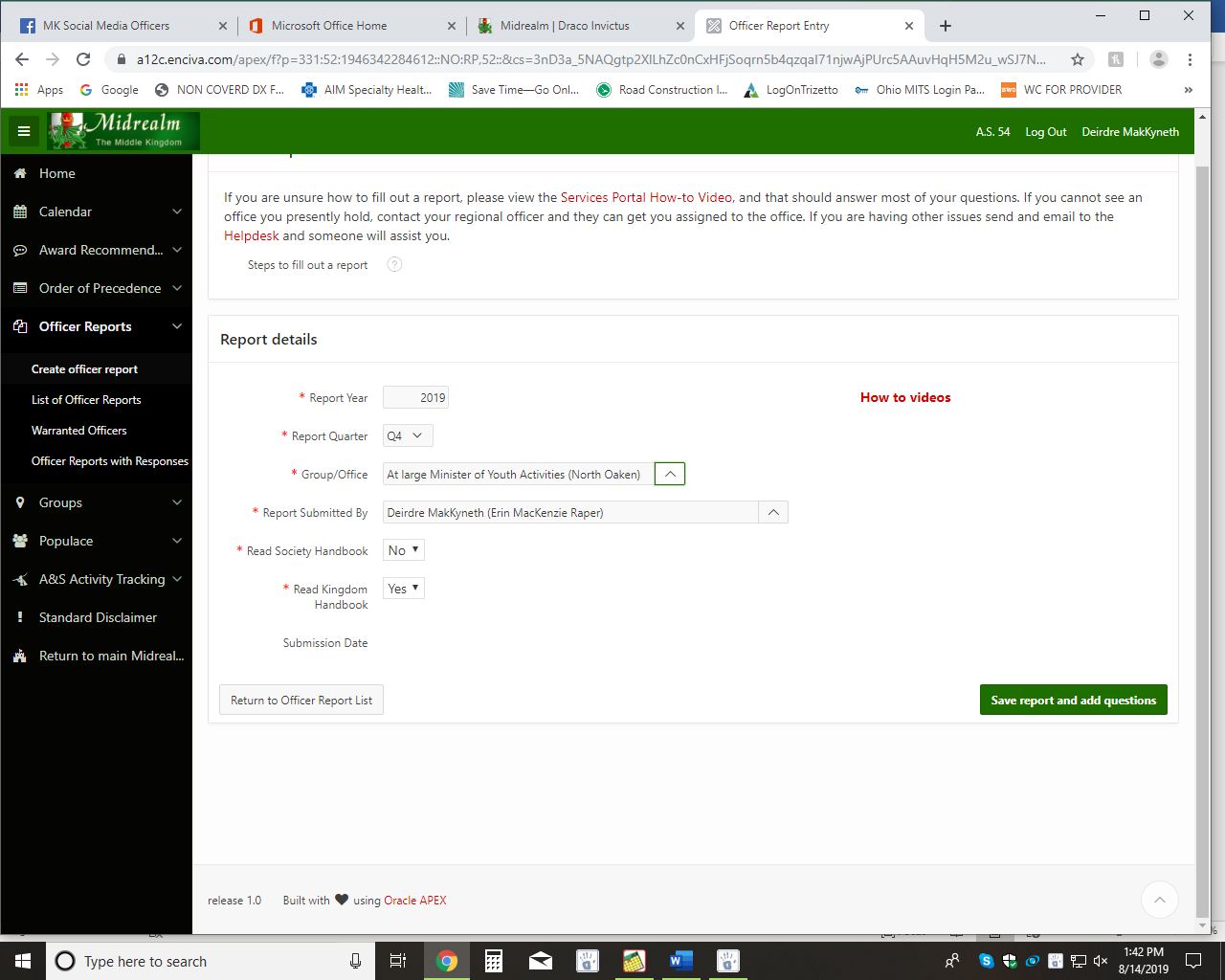 Q&A/NOTES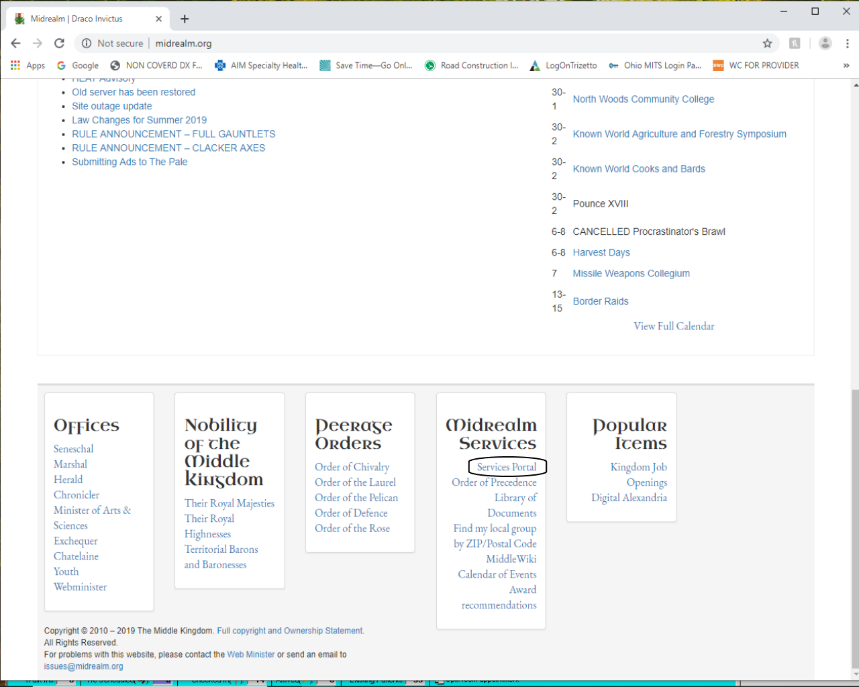 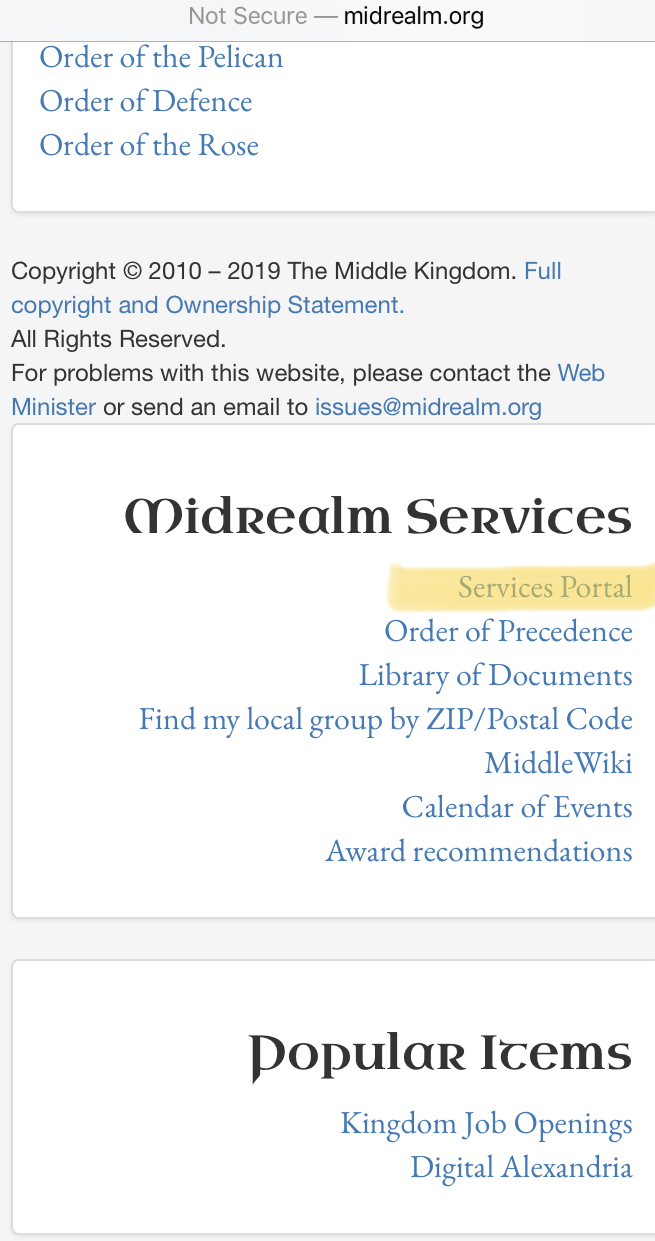 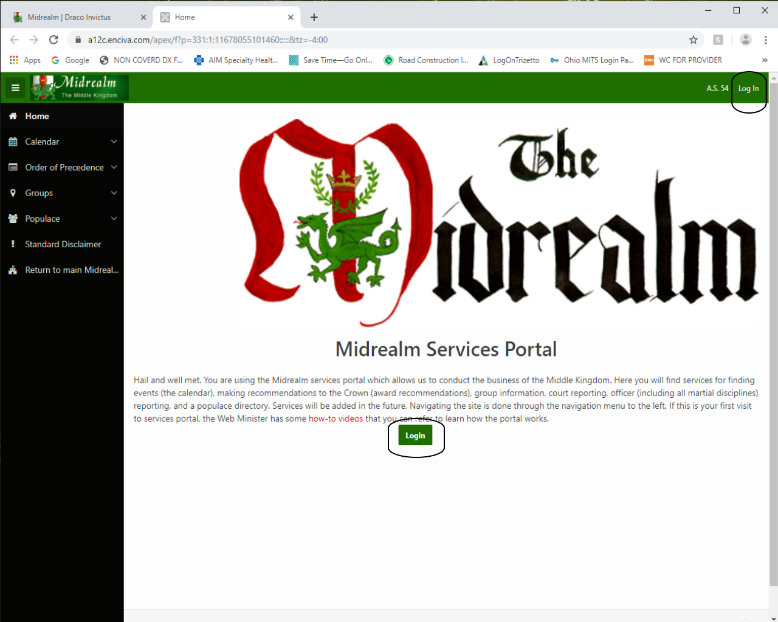 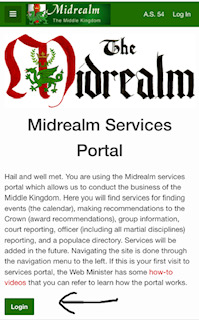 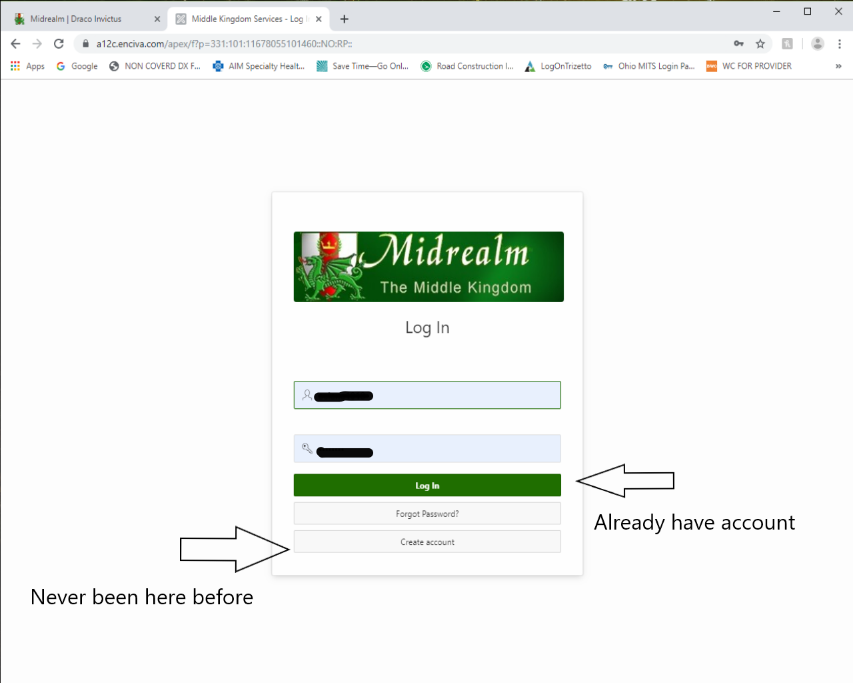 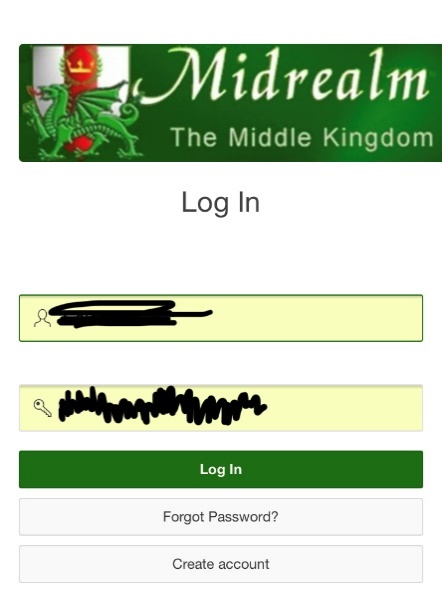 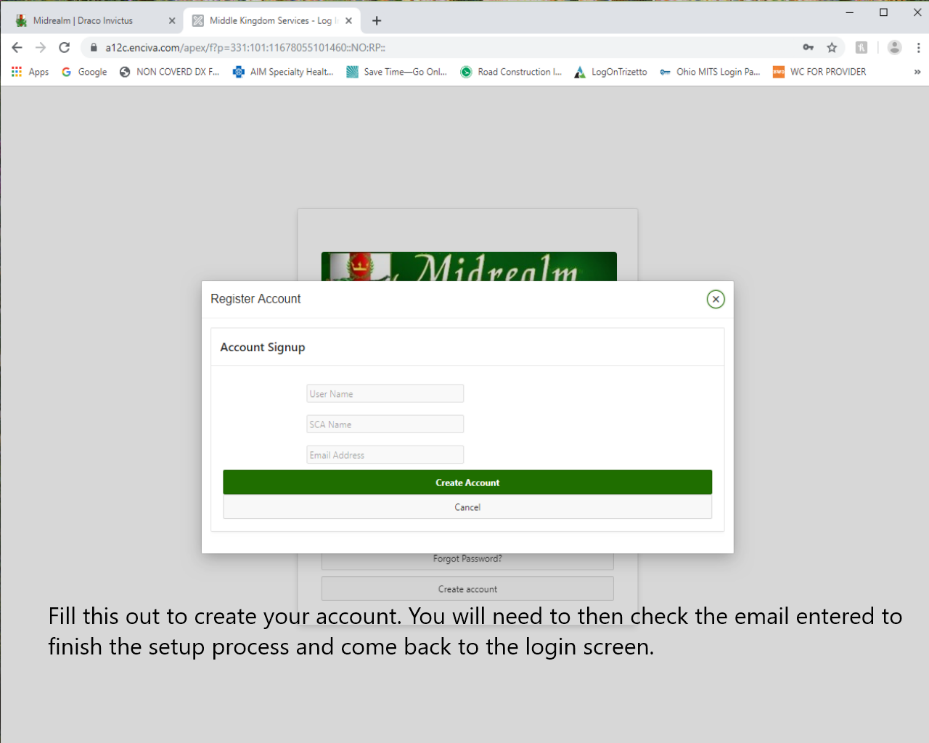 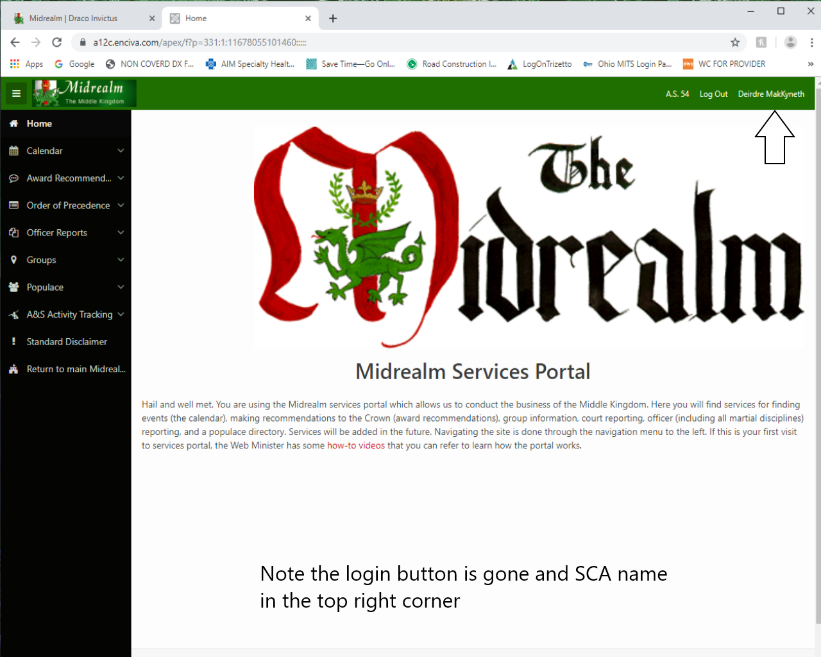 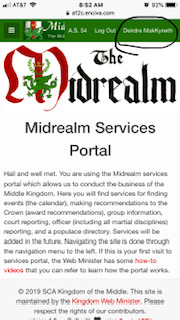 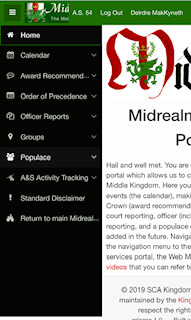 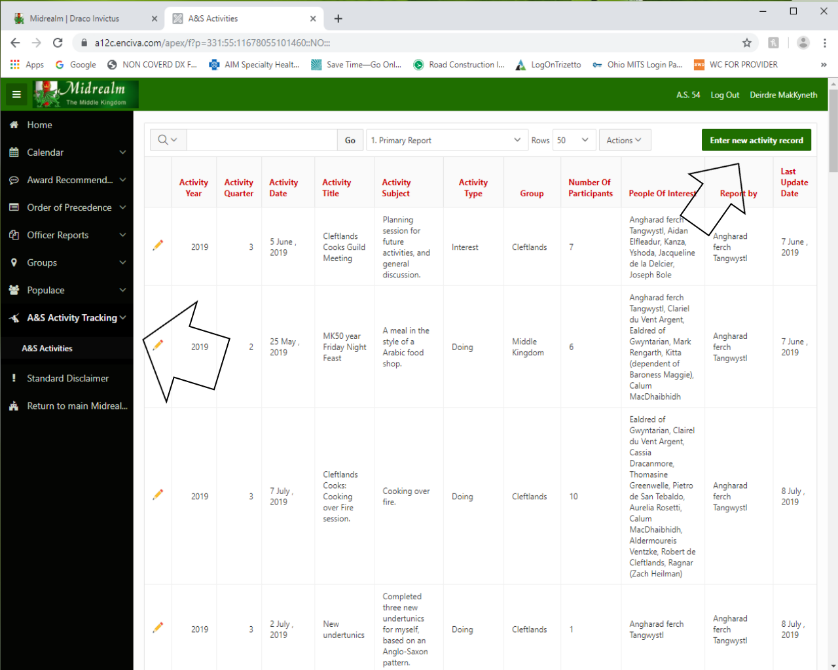 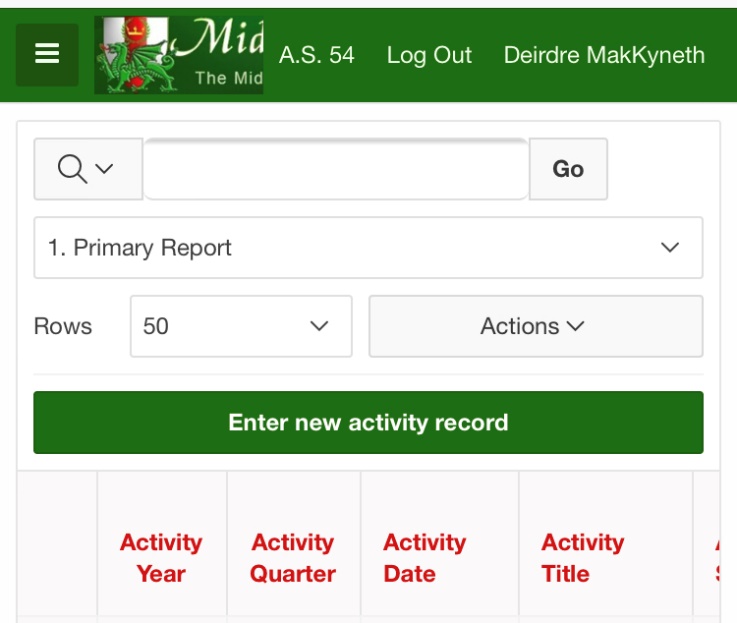 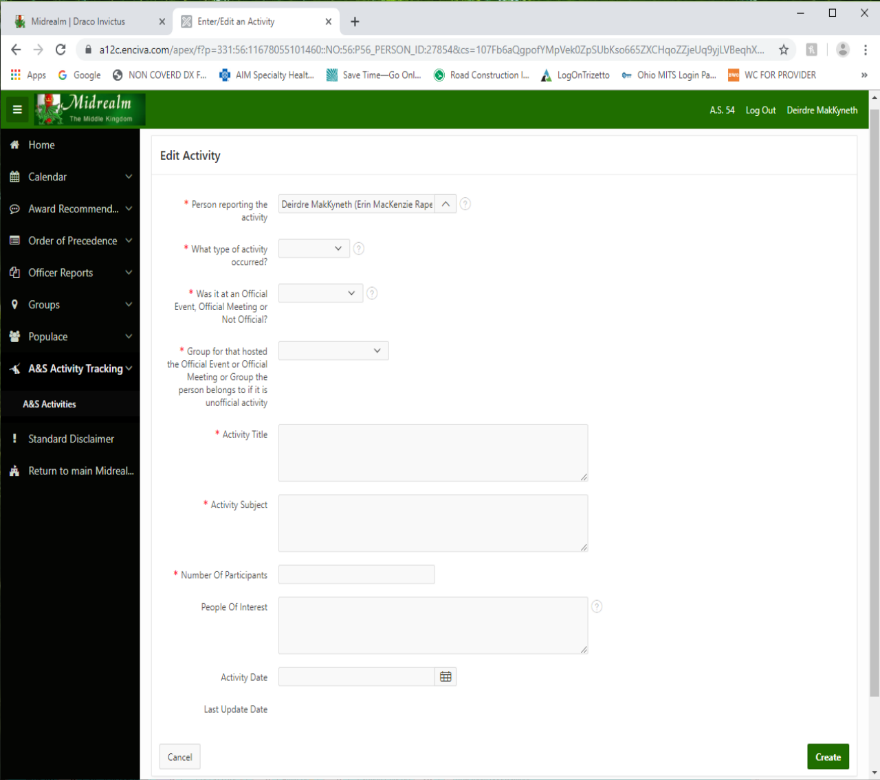 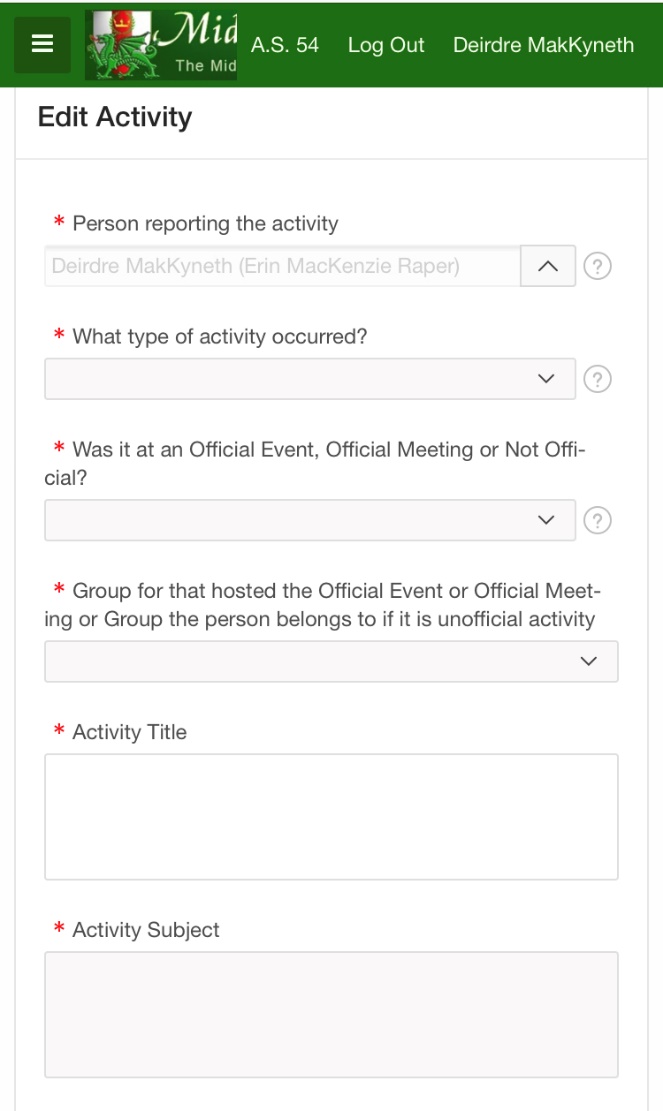 